Due to operational difficulties, this pharmacy will be closed until								.We apologise for the inconvenience this will cause.If you need to collect a prescription from this pharmacy:For any other issues that can’t wait until we re-open please seek advice from a nearby pharmacy or NHS 111.Your nearest pharmacies are:Pharmacy ClosedDo you have enough medication to last until we re-open?Do you have enough medication to last until we re-open?      Yes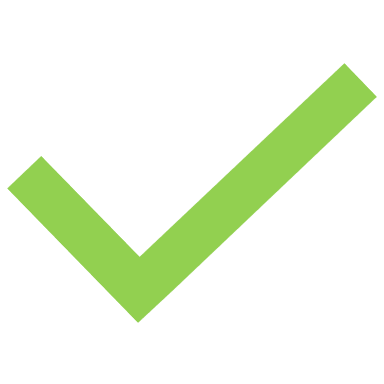 Please return when the pharmacy re-opensNo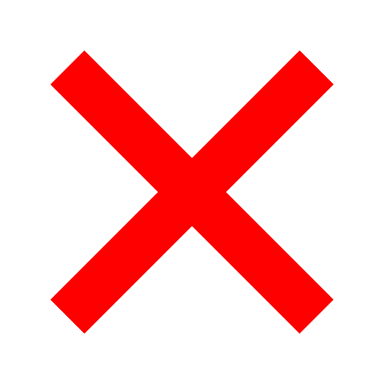 Go to a nearby pharmacy for advice